Приложение № 16  К реестру мест (площадок) накопления твердых коммунальных отходов на территории Талашкинского сельского поселения Смоленского района Смоленской области  СХЕМА РАСПОЛОЖЕНИЯ ОБЪЕКТОВ ТКО В Д. ДРСУ-1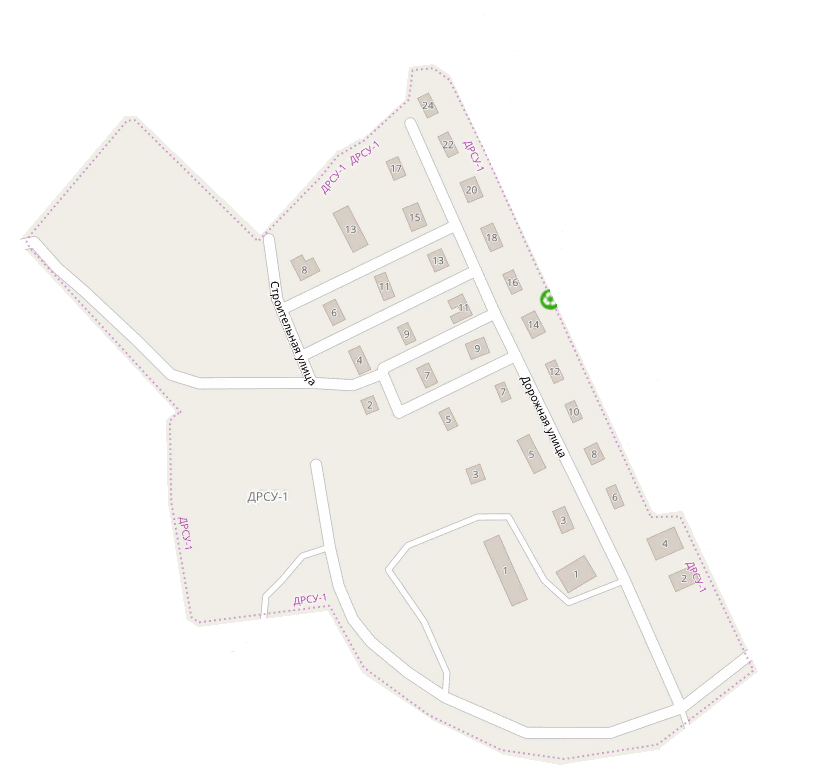 Условные обозначения:       места накопления ТКО